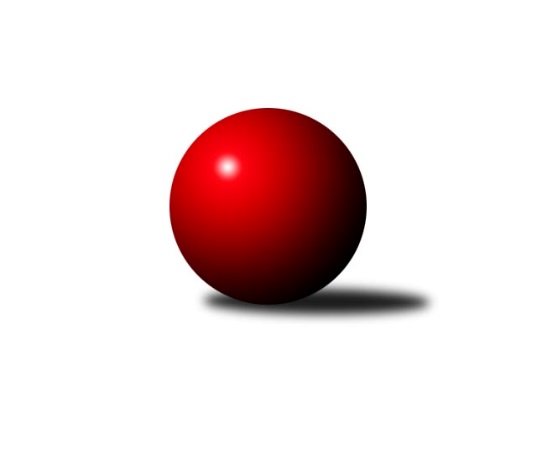 Č.1Ročník 2011/2012	19.5.2024 1. KLM 2011/2012Statistika 1. kolaTabulka družstev:		družstvo	záp	výh	rem	proh	skore	sety	průměr	body	plné	dorážka	chyby	1.	KK Konstruktiva Praha	1	1	0	0	7.0 : 1.0 	(13.5 : 10.5)	3324	2	2224	1100	16	2.	SKK Svijany  Vrchlabí	1	1	0	0	6.0 : 2.0 	(15.0 : 9.0)	3482	2	2275	1207	19	3.	TJ Sokol KARE Luhačovice ˝B˝	1	1	0	0	6.0 : 2.0 	(14.0 : 10.0)	3470	2	2286	1184	18	4.	TJ Spartak Přerov˝A˝	1	1	0	0	6.0 : 2.0 	(12.0 : 12.0)	3481	2	2246	1235	9	5.	KK PSJ Jihlava	1	1	0	0	6.0 : 2.0 	(12.0 : 12.0)	3350	2	2190	1160	18	6.	SKK  Náchod	1	1	0	0	5.0 : 3.0 	(13.0 : 11.0)	3333	2	2260	1073	22	7.	TJ Jiskra Kovářská	1	0	0	1	3.0 : 5.0 	(11.0 : 13.0)	3330	0	2226	1104	15	8.	TJ Třebíč	1	0	0	1	2.0 : 6.0 	(12.0 : 12.0)	3460	0	2260	1200	15	9.	TJ Centropen Dačice	1	0	0	1	2.0 : 6.0 	(12.0 : 12.0)	3316	0	2158	1158	19	10.	KK Slavoj Praha	1	0	0	1	2.0 : 6.0 	(10.0 : 14.0)	3411	0	2229	1182	15	11.	TJ Sokol Husovice	1	0	0	1	2.0 : 6.0 	(9.0 : 15.0)	3440	0	2243	1197	11	12.	TJ Lokomotiva Česká Třebová	1	0	0	1	1.0 : 7.0 	(10.5 : 13.5)	3305	0	2264	1041	34Tabulka doma:		družstvo	záp	výh	rem	proh	skore	sety	průměr	body	maximum	minimum	1.	KK Konstruktiva Praha	1	1	0	0	7.0 : 1.0 	(13.5 : 10.5)	3324	2	3324	3324	2.	SKK Svijany  Vrchlabí	1	1	0	0	6.0 : 2.0 	(15.0 : 9.0)	3482	2	3482	3482	3.	TJ Sokol KARE Luhačovice ˝B˝	1	1	0	0	6.0 : 2.0 	(14.0 : 10.0)	3470	2	3470	3470	4.	KK PSJ Jihlava	1	1	0	0	6.0 : 2.0 	(12.0 : 12.0)	3350	2	3350	3350	5.	TJ Lokomotiva Česká Třebová	0	0	0	0	0.0 : 0.0 	(0.0 : 0.0)	0	0	0	0	6.	KK Slavoj Praha	0	0	0	0	0.0 : 0.0 	(0.0 : 0.0)	0	0	0	0	7.	TJ Centropen Dačice	0	0	0	0	0.0 : 0.0 	(0.0 : 0.0)	0	0	0	0	8.	TJ Sokol Husovice	0	0	0	0	0.0 : 0.0 	(0.0 : 0.0)	0	0	0	0	9.	SKK  Náchod	0	0	0	0	0.0 : 0.0 	(0.0 : 0.0)	0	0	0	0	10.	TJ Spartak Přerov˝A˝	0	0	0	0	0.0 : 0.0 	(0.0 : 0.0)	0	0	0	0	11.	TJ Jiskra Kovářská	1	0	0	1	3.0 : 5.0 	(11.0 : 13.0)	3330	0	3330	3330	12.	TJ Třebíč	1	0	0	1	2.0 : 6.0 	(12.0 : 12.0)	3460	0	3460	3460Tabulka venku:		družstvo	záp	výh	rem	proh	skore	sety	průměr	body	maximum	minimum	1.	TJ Spartak Přerov˝A˝	1	1	0	0	6.0 : 2.0 	(12.0 : 12.0)	3481	2	3481	3481	2.	SKK  Náchod	1	1	0	0	5.0 : 3.0 	(13.0 : 11.0)	3333	2	3333	3333	3.	SKK Svijany  Vrchlabí	0	0	0	0	0.0 : 0.0 	(0.0 : 0.0)	0	0	0	0	4.	TJ Jiskra Kovářská	0	0	0	0	0.0 : 0.0 	(0.0 : 0.0)	0	0	0	0	5.	TJ Sokol KARE Luhačovice ˝B˝	0	0	0	0	0.0 : 0.0 	(0.0 : 0.0)	0	0	0	0	6.	KK Konstruktiva Praha	0	0	0	0	0.0 : 0.0 	(0.0 : 0.0)	0	0	0	0	7.	TJ Třebíč	0	0	0	0	0.0 : 0.0 	(0.0 : 0.0)	0	0	0	0	8.	KK PSJ Jihlava	0	0	0	0	0.0 : 0.0 	(0.0 : 0.0)	0	0	0	0	9.	TJ Centropen Dačice	1	0	0	1	2.0 : 6.0 	(12.0 : 12.0)	3316	0	3316	3316	10.	KK Slavoj Praha	1	0	0	1	2.0 : 6.0 	(10.0 : 14.0)	3411	0	3411	3411	11.	TJ Sokol Husovice	1	0	0	1	2.0 : 6.0 	(9.0 : 15.0)	3440	0	3440	3440	12.	TJ Lokomotiva Česká Třebová	1	0	0	1	1.0 : 7.0 	(10.5 : 13.5)	3305	0	3305	3305Tabulka podzimní části:		družstvo	záp	výh	rem	proh	skore	sety	průměr	body	doma	venku	1.	KK Konstruktiva Praha	1	1	0	0	7.0 : 1.0 	(13.5 : 10.5)	3324	2 	1 	0 	0 	0 	0 	0	2.	SKK Svijany  Vrchlabí	1	1	0	0	6.0 : 2.0 	(15.0 : 9.0)	3482	2 	1 	0 	0 	0 	0 	0	3.	TJ Sokol KARE Luhačovice ˝B˝	1	1	0	0	6.0 : 2.0 	(14.0 : 10.0)	3470	2 	1 	0 	0 	0 	0 	0	4.	TJ Spartak Přerov˝A˝	1	1	0	0	6.0 : 2.0 	(12.0 : 12.0)	3481	2 	0 	0 	0 	1 	0 	0	5.	KK PSJ Jihlava	1	1	0	0	6.0 : 2.0 	(12.0 : 12.0)	3350	2 	1 	0 	0 	0 	0 	0	6.	SKK  Náchod	1	1	0	0	5.0 : 3.0 	(13.0 : 11.0)	3333	2 	0 	0 	0 	1 	0 	0	7.	TJ Jiskra Kovářská	1	0	0	1	3.0 : 5.0 	(11.0 : 13.0)	3330	0 	0 	0 	1 	0 	0 	0	8.	TJ Třebíč	1	0	0	1	2.0 : 6.0 	(12.0 : 12.0)	3460	0 	0 	0 	1 	0 	0 	0	9.	TJ Centropen Dačice	1	0	0	1	2.0 : 6.0 	(12.0 : 12.0)	3316	0 	0 	0 	0 	0 	0 	1	10.	KK Slavoj Praha	1	0	0	1	2.0 : 6.0 	(10.0 : 14.0)	3411	0 	0 	0 	0 	0 	0 	1	11.	TJ Sokol Husovice	1	0	0	1	2.0 : 6.0 	(9.0 : 15.0)	3440	0 	0 	0 	0 	0 	0 	1	12.	TJ Lokomotiva Česká Třebová	1	0	0	1	1.0 : 7.0 	(10.5 : 13.5)	3305	0 	0 	0 	0 	0 	0 	1Tabulka jarní části:		družstvo	záp	výh	rem	proh	skore	sety	průměr	body	doma	venku	1.	TJ Centropen Dačice	0	0	0	0	0.0 : 0.0 	(0.0 : 0.0)	0	0 	0 	0 	0 	0 	0 	0 	2.	TJ Jiskra Kovářská	0	0	0	0	0.0 : 0.0 	(0.0 : 0.0)	0	0 	0 	0 	0 	0 	0 	0 	3.	TJ Lokomotiva Česká Třebová	0	0	0	0	0.0 : 0.0 	(0.0 : 0.0)	0	0 	0 	0 	0 	0 	0 	0 	4.	KK Slavoj Praha	0	0	0	0	0.0 : 0.0 	(0.0 : 0.0)	0	0 	0 	0 	0 	0 	0 	0 	5.	SKK Svijany  Vrchlabí	0	0	0	0	0.0 : 0.0 	(0.0 : 0.0)	0	0 	0 	0 	0 	0 	0 	0 	6.	TJ Spartak Přerov˝A˝	0	0	0	0	0.0 : 0.0 	(0.0 : 0.0)	0	0 	0 	0 	0 	0 	0 	0 	7.	TJ Sokol Husovice	0	0	0	0	0.0 : 0.0 	(0.0 : 0.0)	0	0 	0 	0 	0 	0 	0 	0 	8.	TJ Třebíč	0	0	0	0	0.0 : 0.0 	(0.0 : 0.0)	0	0 	0 	0 	0 	0 	0 	0 	9.	SKK  Náchod	0	0	0	0	0.0 : 0.0 	(0.0 : 0.0)	0	0 	0 	0 	0 	0 	0 	0 	10.	KK PSJ Jihlava	0	0	0	0	0.0 : 0.0 	(0.0 : 0.0)	0	0 	0 	0 	0 	0 	0 	0 	11.	KK Konstruktiva Praha	0	0	0	0	0.0 : 0.0 	(0.0 : 0.0)	0	0 	0 	0 	0 	0 	0 	0 	12.	TJ Sokol KARE Luhačovice ˝B˝	0	0	0	0	0.0 : 0.0 	(0.0 : 0.0)	0	0 	0 	0 	0 	0 	0 	0 Zisk bodů pro družstvo:		jméno hráče	družstvo	body	zápasy	v %	dílčí body	sety	v %	1.	Jiří Malínek 	TJ Centropen Dačice 	1	/	1	(100%)	4	/	4	(100%)	2.	Lukáš Doubrava 	KK Konstruktiva Praha  	1	/	1	(100%)	4	/	4	(100%)	3.	Jiří Hetych ml.	TJ Lokomotiva Česká Třebová 	1	/	1	(100%)	4	/	4	(100%)	4.	Petr Benedikt 	KK PSJ Jihlava 	1	/	1	(100%)	4	/	4	(100%)	5.	Petr Března 	TJ Třebíč 	1	/	1	(100%)	4	/	4	(100%)	6.	Pavel Kubálek 	TJ Sokol KARE Luhačovice ˝B˝ 	1	/	1	(100%)	3	/	4	(75%)	7.	Stanislav Partl 	KK PSJ Jihlava 	1	/	1	(100%)	3	/	4	(75%)	8.	Jaroslav Borkovec 	KK Konstruktiva Praha  	1	/	1	(100%)	3	/	4	(75%)	9.	Vlastimil Zeman ml. ml.	TJ Jiskra Kovářská 	1	/	1	(100%)	3	/	4	(75%)	10.	Jakub Pleban 	TJ Spartak Přerov˝A˝ 	1	/	1	(100%)	3	/	4	(75%)	11.	Daniel Neumann 	SKK  Náchod 	1	/	1	(100%)	3	/	4	(75%)	12.	Martin Kovář 	SKK  Náchod 	1	/	1	(100%)	3	/	4	(75%)	13.	Milan Kabelka 	TJ Centropen Dačice 	1	/	1	(100%)	3	/	4	(75%)	14.	David Hobl 	SKK Svijany  Vrchlabí 	1	/	1	(100%)	3	/	4	(75%)	15.	Jiří Bartoníček 	SKK Svijany  Vrchlabí 	1	/	1	(100%)	3	/	4	(75%)	16.	Jiří Mrlík 	TJ Sokol KARE Luhačovice ˝B˝ 	1	/	1	(100%)	3	/	4	(75%)	17.	Jiří Kudela 	TJ Spartak Přerov˝A˝ 	1	/	1	(100%)	3	/	4	(75%)	18.	Pavel Nežádal 	SKK Svijany  Vrchlabí 	1	/	1	(100%)	3	/	4	(75%)	19.	Štěpán Koblížek 	KK Konstruktiva Praha  	1	/	1	(100%)	2.5	/	4	(63%)	20.	Radek Polách 	TJ Sokol KARE Luhačovice ˝B˝ 	1	/	1	(100%)	2.5	/	4	(63%)	21.	Zdeněk Gartus 	KK Slavoj Praha 	1	/	1	(100%)	2.5	/	4	(63%)	22.	Jaroslav Tejml 	TJ Jiskra Kovářská 	1	/	1	(100%)	2.5	/	4	(63%)	23.	Roman Straka 	SKK  Náchod 	1	/	1	(100%)	2.5	/	4	(63%)	24.	Jiří Franěk 	KK Konstruktiva Praha  	1	/	1	(100%)	2	/	4	(50%)	25.	Kamil Fiebinger 	SKK Svijany  Vrchlabí 	1	/	1	(100%)	2	/	4	(50%)	26.	Vlastimil Zeman st. 	TJ Jiskra Kovářská 	1	/	1	(100%)	2	/	4	(50%)	27.	Libor Škoula 	TJ Sokol Husovice 	1	/	1	(100%)	2	/	4	(50%)	28.	Jaroslav Procházka 	KK Slavoj Praha 	1	/	1	(100%)	2	/	4	(50%)	29.	Tomáš Valík 	KK PSJ Jihlava 	1	/	1	(100%)	2	/	4	(50%)	30.	Vlastimil Bělíček 	TJ Spartak Přerov˝A˝ 	1	/	1	(100%)	2	/	4	(50%)	31.	Jiří Axman ml. ml.	TJ Sokol Husovice 	1	/	1	(100%)	2	/	4	(50%)	32.	Jaroslav Pleticha st. st.	KK Konstruktiva Praha  	1	/	1	(100%)	2	/	4	(50%)	33.	Roman Goldemund 	TJ Spartak Přerov˝A˝ 	1	/	1	(100%)	2	/	4	(50%)	34.	Michal Markus 	TJ Sokol KARE Luhačovice ˝B˝ 	1	/	1	(100%)	2	/	4	(50%)	35.	Kamil Nestrojil 	TJ Třebíč 	1	/	1	(100%)	2	/	4	(50%)	36.	Daniel Braun 	KK PSJ Jihlava 	1	/	1	(100%)	2	/	4	(50%)	37.	Michal Jirouš 	SKK  Náchod 	0	/	1	(0%)	2	/	4	(50%)	38.	Aleš Zeman 	TJ Třebíč 	0	/	1	(0%)	2	/	4	(50%)	39.	Petr Žahourek 	TJ Centropen Dačice 	0	/	1	(0%)	2	/	4	(50%)	40.	Karel Novák 	TJ Centropen Dačice 	0	/	1	(0%)	2	/	4	(50%)	41.	Dušan Ryba 	TJ Sokol Husovice 	0	/	1	(0%)	2	/	4	(50%)	42.	Jiří Hendrych 	TJ Spartak Přerov˝A˝ 	0	/	1	(0%)	2	/	4	(50%)	43.	Michal Rolf 	SKK Svijany  Vrchlabí 	0	/	1	(0%)	2	/	4	(50%)	44.	Jiří Mikoláš 	TJ Třebíč 	0	/	1	(0%)	2	/	4	(50%)	45.	Jiří Staněk 	TJ Sokol KARE Luhačovice ˝B˝ 	0	/	1	(0%)	2	/	4	(50%)	46.	Vlado Žiško 	SKK Svijany  Vrchlabí 	0	/	1	(0%)	2	/	4	(50%)	47.	Petr Pavlík 	KK Slavoj Praha 	0	/	1	(0%)	2	/	4	(50%)	48.	Pavel Vymazal 	TJ Lokomotiva Česká Třebová 	0	/	1	(0%)	2	/	4	(50%)	49.	Petr Holanec 	TJ Lokomotiva Česká Třebová 	0	/	1	(0%)	2	/	4	(50%)	50.	Stanislav Březina 	KK Slavoj Praha 	0	/	1	(0%)	1.5	/	4	(38%)	51.	Jiří Kmoníček 	TJ Lokomotiva Česká Třebová 	0	/	1	(0%)	1.5	/	4	(38%)	52.	David Junek 	TJ Jiskra Kovářská 	0	/	1	(0%)	1.5	/	4	(38%)	53.	Jiří Kudláček 	TJ Sokol KARE Luhačovice ˝B˝ 	0	/	1	(0%)	1.5	/	4	(38%)	54.	Petr Holý 	SKK  Náchod 	0	/	1	(0%)	1.5	/	4	(38%)	55.	Karel Uhlíř 	TJ Třebíč 	0	/	1	(0%)	1	/	4	(25%)	56.	Milan Blecha 	TJ Centropen Dačice 	0	/	1	(0%)	1	/	4	(25%)	57.	Václav Rypel 	TJ Třebíč 	0	/	1	(0%)	1	/	4	(25%)	58.	Jiří Radil 	TJ Sokol Husovice 	0	/	1	(0%)	1	/	4	(25%)	59.	David Plšek 	TJ Sokol Husovice 	0	/	1	(0%)	1	/	4	(25%)	60.	Michal Šic 	TJ Lokomotiva Česká Třebová 	0	/	1	(0%)	1	/	4	(25%)	61.	Anton Stašák 	KK Slavoj Praha 	0	/	1	(0%)	1	/	4	(25%)	62.	Martin Kozel st.	KK Slavoj Praha 	0	/	1	(0%)	1	/	4	(25%)	63.	Ladislav Beránek 	SKK  Náchod 	0	/	1	(0%)	1	/	4	(25%)	64.	Martin Pejčoch 	TJ Jiskra Kovářská 	0	/	1	(0%)	1	/	4	(25%)	65.	Milan Hrouda 	TJ Jiskra Kovářská 	0	/	1	(0%)	1	/	4	(25%)	66.	Jan Ševela 	KK PSJ Jihlava 	0	/	1	(0%)	1	/	4	(25%)	67.	Jan Machálek st.	TJ Sokol Husovice 	0	/	1	(0%)	1	/	4	(25%)	68.	Zdeněk Zahrádka 	KK Konstruktiva Praha  	0	/	1	(0%)	0	/	4	(0%)	69.	Jiří Hetych st. st.	TJ Lokomotiva Česká Třebová 	0	/	1	(0%)	0	/	4	(0%)	70.	Pavel Kabelka 	TJ Centropen Dačice 	0	/	1	(0%)	0	/	4	(0%)	71.	Václav Mazur 	TJ Spartak Přerov˝A˝ 	0	/	1	(0%)	0	/	4	(0%)	72.	Jiří Partl 	KK PSJ Jihlava 	0	/	1	(0%)	0	/	4	(0%)Průměry na kuželnách:		kuželna	průměr	plné	dorážka	chyby	výkon na hráče	1.	TJ Třebíč, 1-4	3470	2253	1217	12.0	(578.4)	2.	Vrchlabí, 1-4	3461	2259	1202	15.0	(576.8)	3.	TJ Sokol Luhačovice, 1-4	3440	2257	1183	16.5	(573.4)	4.	KK PSJ Jihlava, 1-4	3333	2174	1159	18.5	(555.5)	5.	Kuželna Golf Club, 1-4	3331	2243	1088	18.5	(555.3)	6.	KK Konstruktiva Praha, 1-6	3314	2244	1070	25.0	(552.4)Nejlepší výkony na kuželnách:TJ Třebíč, 1-4TJ Spartak Přerov˝A˝	3481	1. kolo	Jiří Kudela 	TJ Spartak Přerov˝A˝	632	1. koloTJ Třebíč	3460	1. kolo	Kamil Nestrojil 	TJ Třebíč	626	1. kolo		. kolo	Petr Března 	TJ Třebíč	604	1. kolo		. kolo	Jakub Pleban 	TJ Spartak Přerov˝A˝	594	1. kolo		. kolo	Václav Rypel 	TJ Třebíč	580	1. kolo		. kolo	Roman Goldemund 	TJ Spartak Přerov˝A˝	575	1. kolo		. kolo	Jiří Hendrych 	TJ Spartak Přerov˝A˝	575	1. kolo		. kolo	Aleš Zeman 	TJ Třebíč	563	1. kolo		. kolo	Vlastimil Bělíček 	TJ Spartak Přerov˝A˝	556	1. kolo		. kolo	Václav Mazur 	TJ Spartak Přerov˝A˝	549	1. koloVrchlabí, 1-4SKK Svijany  Vrchlabí	3482	1. kolo	Libor Škoula 	TJ Sokol Husovice	609	1. koloTJ Sokol Husovice	3440	1. kolo	Kamil Fiebinger 	SKK Svijany  Vrchlabí	598	1. kolo		. kolo	David Hobl 	SKK Svijany  Vrchlabí	592	1. kolo		. kolo	Jiří Axman ml. ml.	TJ Sokol Husovice	586	1. kolo		. kolo	Dušan Ryba 	TJ Sokol Husovice	583	1. kolo		. kolo	Michal Rolf 	SKK Svijany  Vrchlabí	582	1. kolo		. kolo	Jiří Bartoníček 	SKK Svijany  Vrchlabí	571	1. kolo		. kolo	Vlado Žiško 	SKK Svijany  Vrchlabí	570	1. kolo		. kolo	Pavel Nežádal 	SKK Svijany  Vrchlabí	569	1. kolo		. kolo	David Plšek 	TJ Sokol Husovice	560	1. koloTJ Sokol Luhačovice, 1-4TJ Sokol KARE Luhačovice ˝B˝	3470	1. kolo	Zdeněk Gartus 	KK Slavoj Praha	618	1. koloKK Slavoj Praha	3411	1. kolo	Radek Polách 	TJ Sokol KARE Luhačovice ˝B˝	594	1. kolo		. kolo	Pavel Kubálek 	TJ Sokol KARE Luhačovice ˝B˝	593	1. kolo		. kolo	Michal Markus 	TJ Sokol KARE Luhačovice ˝B˝	583	1. kolo		. kolo	Stanislav Březina 	KK Slavoj Praha	581	1. kolo		. kolo	Petr Pavlík 	KK Slavoj Praha	578	1. kolo		. kolo	Jiří Kudláček 	TJ Sokol KARE Luhačovice ˝B˝	577	1. kolo		. kolo	Jiří Mrlík 	TJ Sokol KARE Luhačovice ˝B˝	574	1. kolo		. kolo	Jaroslav Procházka 	KK Slavoj Praha	557	1. kolo		. kolo	Jiří Staněk 	TJ Sokol KARE Luhačovice ˝B˝	549	1. koloKK PSJ Jihlava, 1-4KK PSJ Jihlava	3350	1. kolo	Stanislav Partl 	KK PSJ Jihlava	617	1. koloTJ Centropen Dačice	3316	1. kolo	Jiří Malínek 	TJ Centropen Dačice	587	1. kolo		. kolo	Milan Kabelka 	TJ Centropen Dačice	569	1. kolo		. kolo	Petr Benedikt 	KK PSJ Jihlava	567	1. kolo		. kolo	Tomáš Valík 	KK PSJ Jihlava	567	1. kolo		. kolo	Karel Novák 	TJ Centropen Dačice	565	1. kolo		. kolo	Milan Blecha 	TJ Centropen Dačice	557	1. kolo		. kolo	Daniel Braun 	KK PSJ Jihlava	536	1. kolo		. kolo	Jan Ševela 	KK PSJ Jihlava	535	1. kolo		. kolo	Jiří Partl 	KK PSJ Jihlava	528	1. koloKuželna Golf Club, 1-4SKK  Náchod	3333	1. kolo	Jaroslav Tejml 	TJ Jiskra Kovářská	612	1. koloTJ Jiskra Kovářská	3330	1. kolo	Martin Kovář 	SKK  Náchod	598	1. kolo		. kolo	Daniel Neumann 	SKK  Náchod	579	1. kolo		. kolo	Petr Holý 	SKK  Náchod	570	1. kolo		. kolo	Vlastimil Zeman ml. ml.	TJ Jiskra Kovářská	558	1. kolo		. kolo	Roman Straka 	SKK  Náchod	549	1. kolo		. kolo	Vlastimil Zeman st. 	TJ Jiskra Kovářská	544	1. kolo		. kolo	Martin Pejčoch 	TJ Jiskra Kovářská	541	1. kolo		. kolo	David Junek 	TJ Jiskra Kovářská	539	1. kolo		. kolo	Milan Hrouda 	TJ Jiskra Kovářská	536	1. koloKK Konstruktiva Praha, 1-6KK Konstruktiva Praha 	3324	1. kolo	Jiří Hetych ml.	TJ Lokomotiva Česká Třebová	614	1. koloTJ Lokomotiva Česká Třebová	3305	1. kolo	Jiří Franěk 	KK Konstruktiva Praha 	570	1. kolo		. kolo	Lukáš Doubrava 	KK Konstruktiva Praha 	568	1. kolo		. kolo	Jaroslav Borkovec 	KK Konstruktiva Praha 	558	1. kolo		. kolo	Pavel Vymazal 	TJ Lokomotiva Česká Třebová	556	1. kolo		. kolo	Jaroslav Pleticha st. st.	KK Konstruktiva Praha 	548	1. kolo		. kolo	Michal Šic 	TJ Lokomotiva Česká Třebová	548	1. kolo		. kolo	Petr Holanec 	TJ Lokomotiva Česká Třebová	547	1. kolo		. kolo	Štěpán Koblížek 	KK Konstruktiva Praha 	545	1. kolo		. kolo	Zdeněk Zahrádka 	KK Konstruktiva Praha 	535	1. koloČetnost výsledků:	7.0 : 1.0	1x	6.0 : 2.0	3x	3.0 : 5.0	1x	2.0 : 6.0	1x